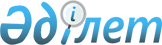 Об утверждении описания и правил применения опознавательных знаков и внешней окраски судов Пограничной службы Комитета национальной безопасности Республики КазахстанПриказ Председателя Комитета национальной безопасности Республики Казахстан от 15 февраля 2024 года № 23/қе. Зарегистрирован в Министерстве юстиции Республики Казахстан 16 февраля 2024 года № 34005
      В соответствии с подпунктом 257) пункта 15 Положения о Комитете национальной безопасности Республики Казахстан, утвержденного Указом Президента Республики Казахстан от 1 апреля 1996 года № 2922, ПРИКАЗЫВАЮ:
      1. Утвердить прилагаемое описание опознавательных знаков и внешней окраски судов Пограничной службы Комитета национальной безопасности Республики Казахстан согласно приложению 1 к настоящему приказу.
      2. Утвердить прилагаемые правила применения опознавательных знаков и внешней окраски судов Пограничной службы Комитета национальной безопасности Республики Казахстан согласно приложению 2 к настоящему приказу.
      3. Пограничной службе Комитета национальной безопасности Республики Казахстан в установленном законодательством порядке обеспечить:
      1) государственную регистрацию настоящего приказа в Министерстве юстиции Республики Казахстан;
      2) размещение настоящего приказа на интернет-ресурсе Комитета национальной безопасности Республики Казахстан после его официального опубликования;
      3) в течение десяти рабочих дней после государственной регистрации настоящего приказа в Министерстве юстиции Республики Казахстан представление в Юридический департамент Комитета национальной безопасности Республики Казахстан сведений об исполнении мероприятий, предусмотренных подпунктами 1) и 2) настоящего пункта.
      4. Признать утратившим силу приказ Председателя Комитета национальной безопасности Республики Казахстан от 17 мая 2021 года № 54/қе "Об утверждении описания и правил применения опознавательных знаков и внешней окраски судов Пограничной службы Комитета национальной безопасности Республики Казахстан" (зарегистрирован в Реестре государственной регистрации нормативных правовых актов за № 22783).
      5. Настоящий приказ вводится в действие по истечении десяти календарных дней после дня его первого официального опубликования.
      "СОГЛАСОВАН"Министерство транспортаРеспублики Казахстан Описание опознавательных знаков и внешней окраски судов Пограничной службы Комитета национальной безопасности Республики Казахстан Глава 1. Общие положения
      1. Настоящее описание опознавательных знаков и внешней окраски судов Пограничной службы Комитета национальной безопасности Республики Казахстан (далее – Описание) разработано в соответствии с подпунктом 257) пункта 15 Положения о Комитете национальной безопасности Республики Казахстан, утвержденного Указом Президента Республики Казахстан от 1 апреля 1996 года № 2922 и определяет опознавательные знаки и внешнюю окраску судов Пограничной службы Комитета национальной безопасности Республики Казахстан.
      2. Основные понятия, используемые в настоящем приказе:
      1) кормовая часть судна - задняя оконечность корпуса корабля;
      2) конструктивная ватерлиния - линия соприкосновения спокойной поверхности воды с корпусом плавающего судна;
      3) носовая часть судна - передняя оконечность судна;
      4) судно Пограничной службы Комитета национальной безопасности Республики Казахстан - корабль или катер, принадлежащий Пограничной службе Комитета национальной безопасности Республики Казахстан, имеющий опознавательные знаки и внешнюю окраску, соответствующие положениям настоящего приказа, находящийся под командованием военнослужащего Пограничной службы Комитета национальной безопасности Республики Казахстан, с военным экипажем, имеющим специальную подготовку для службы на кораблях и катерах;
      5) надстройка - часть судна выше нижней кромки оконных вырезов, а при отсутствии последних - часть судна, расположенная выше верхней палубы;
      6) мидель-шпангоут - сечение корпуса судна вертикальной поперечной плоскостью на половине длины между перпендикулярами теоретического чертежа судна;
      7) надводный борт - расстояние от верхней кромки палубной линии до верхней кромки линии предельной осадки, измеренное отвесно по борту сечении по мидель - шпангоуту;
      8) форштевень - балка в носу судна, на которой закреплена наружная обшивка носовой оконечности корпуса и которая в носовой части переходит в киль;
      9) фальшборт - бортовое ограждение палубы на судне. Глава 2. Описание опознавательных знаков и внешней окраски судов Пограничной службы Комитета национальной безопасности Республики Казахстан
      3. Основной опознавательный знак представляет собой наклонную двухцветную полосу цветов Государственного флага Республики Казахстан общей шириной 1/20 части длины судна по конструктивной ватерлинии, при этом цветовые полосы наносятся по направлению от носовой в кормовую часть судна в следующей последовательности:
      полоса голубого цвета шириной 1/40 общей длины двухцветной полосы;
      полоса цвета золота шириной 1/10 общей длины двухцветной полосы;
      полоса голубого цвета шириной 7/8 общей длины двухцветной полосы.
      Полоса наклонена верхней частью в нос судна на семьдесят градусов относительно конструктивной ватерлинии.
      4. Дополнительными опознавательными знаками судна являются четко различаемые бортовые надписи и бортовой номер.
      Бортовая надпись "JAǴALAÝ KÚZETİ" наносится шрифтом "Arial" белого цвета. Высота букв надписи - 1/3 высоты надводного борта на мидель-шпангоуте. Длина надписи - 1/5 длины конструктивной ватерлинии.
      Бортовая надпись "COAST GUARD" наносится на верхнюю часть бортовой поверхности надстройки шрифтом "Arial" черного цвета. Высота букв надписи - 1/3 высоты бортовой надписи. Длина надписи - 1/4 длины бортовой надписи.
      Дополнительный опознавательный знак бортовой номер обозначается трехзначным числом и наносится шрифтом "Arial" белого цвета на расстоянии в 1/5 длины конструктивной ватерлинии от форштевня, симметрично по высоте надводного борта. Высота цифр бортового номера - 1/2 высоты надводного борта.
      5. Надстройки и мачты окрашиваются белым цветом, надводный борт и фальшборт – темно-зеленым цветом.
      6. Графическое изображение опознавательных знаков и внешней окраски судов Пограничной службы Комитета национальной безопасности Республики Казахстан дано в приложении к настоящему Описанию. Графическое изображение опознавательных знаков и внешней окраски судов
Пограничной службы Комитета национальной безопасности Республики Казахстан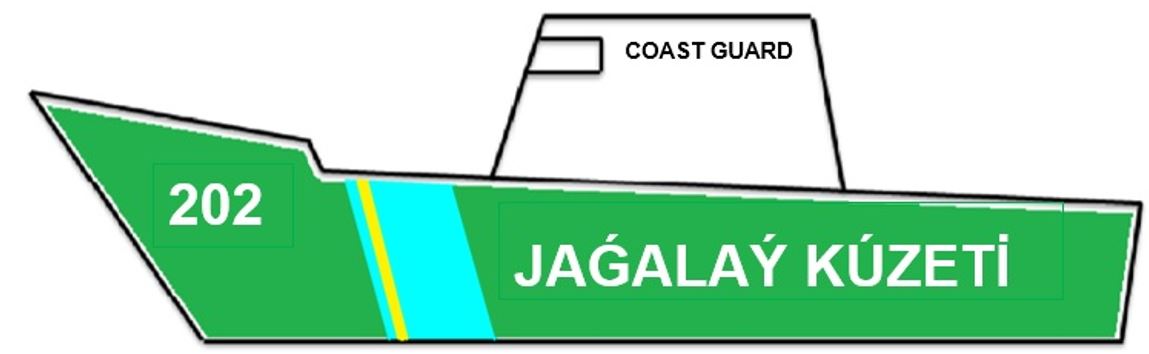  Правила применения опознавательных знаков и внешней окраски судов
Пограничной службы Комитета национальной безопасности Республики Казахстан
      1. Настоящие правила применения опознавательных знаков и внешней окраски судов Пограничной службы Комитета национальной безопасности Республики Казахстан (далее – Правила) разработаны в соответствии с подпунктом 257) пункта 15 Положения о Комитете национальной безопасности Республики Казахстан, утвержденного Указом Президента Республики Казахстан от 1 апреля 1996 года № 2922 и определяют порядок применения опознавательных знаков и внешней окраски судов Пограничной службы Комитета национальной безопасности Республики Казахстан.
      2. Основные понятия, используемые в настоящем приказе:
      1) водоизмещение судна - количество воды, вытесненное подводной частью корпуса судна;
      2) киль - нижняя горизонтальная балка, проходящая по середине днища судна от его носовой до кормовой оконечности и служащая для обеспечения прочности судна и обеспечения устойчивости;
      3) конструктивная ватерлиния - линия соприкосновения спокойной поверхности воды с корпусом плавающего судна;
      4) судно Пограничной службы Комитета национальной безопасности Республики Казахстан - корабль или катер, принадлежащий Пограничной службе Комитета национальной безопасности Республики Казахстан, имеющий опознавательные знаки и внешнюю окраску, соответствующие положениям настоящего приказа, находящийся под командованием военнослужащего Пограничной службы Комитета национальной безопасности Республики Казахстан, с военным экипажем, имеющим специальную подготовку для службы на кораблях и катерах;
      5) надстройка - часть судна выше нижней кромки оконных вырезов, а при отсутствии последних - часть судна, расположенная выше верхней палубы;
      6) мидель-шпангоут - сечение корпуса судна вертикальной поперечной плоскостью на половине длины между перпендикулярами теоретического чертежа судна;
      7) надводный борт - расстояние от верхней кромки палубной линии до верхней кромки линии предельной осадки, измеренное отвесно по борту в сечении по мидель - шпангоуту;
      8) форштевень - балка в носу судна, на которой закреплена наружная обшивка носовой оконечности корпуса и которая в носовой части переходит в киль;
      9) фальшборт - бортовое ограждение палубы на судне.
      3. По своему назначению опознавательные знаки судов Пограничной службы Комитета национальной безопасности Республики Казахстан подразделяются на основной и дополнительные.
      4. Основной опознавательный знак применяется для определения принадлежности судна к Республике Казахстан и располагается на борту судна, в носовой его части.
      5. Дополнительные опознавательные знаки применяются для определения принадлежности судна к Пограничной службе Комитета национальной безопасности Республики Казахстан.
      Дополнительные опознавательные знаки бортовые надписи "JAǴALAÝ KÚZETİ" и "COAST GUARD" наносятся на самоходные суда водоизмещением свыше пятнадцати тонн.
      Надпись располагается симметрично: по горизонтали относительно мидель-шпангоута, по вертикали относительно высоты надводного борта.
      Дополнительный опознавательный знак бортовой номер наносится на расстоянии в 1/5 длины конструктивной ватерлинии от форштевня, симметрично по высоте надводного борта.
      Расстояние между форштевнем и основанием бортового опознавательного знака равно 1/3 части длины судна по конструктивной ватерлинии.
      6. Внешняя окраска наносится на поверхность надводного борта, фальшборта, надстроек и мачт.
      7. В случаях, когда в силу конструктивных особенностей основной и дополнительные опознавательные знаки не могут быть нанесены на надводном борту судна, последние размещаются на его надстройке в максимально допустимых пропорциях.
					© 2012. РГП на ПХВ «Институт законодательства и правовой информации Республики Казахстан» Министерства юстиции Республики Казахстан
				
      Председатель Комитетанациональной безопасностиРеспублики Казахстан

Е. Сагимбаев
Приложение 1 к приказу
Председателя Комитета
национальной безопасности
Республики Казахстан
от 15 февраля 2024 года № 23/қеПриложение
к описанию опознавательных
знаков и внешней окраски судов
Пограничной службы
Комитета национальной безопасности
Республики КазахстанПриложение 2